7. Kaupade märgistusedKauba märgistusKauba märgistus on tarbija jaoks tähtis teabeallikas. Kirjuta siia, mida võiks tarbija konkreetse märgistuse kohta teada! 1.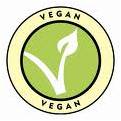 2.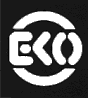 3.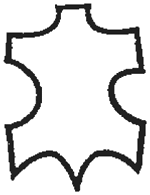 4.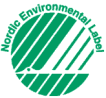 5.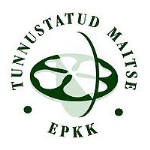 6.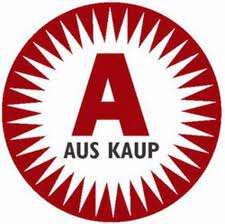 7.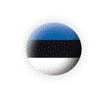 8.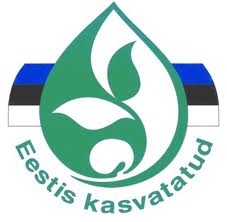 9.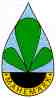 10.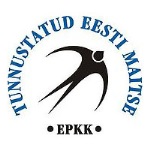 11.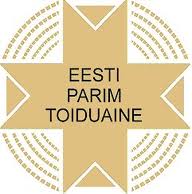 12.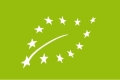 13.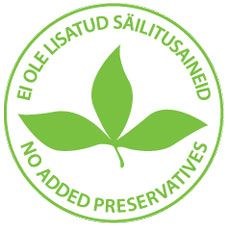 14.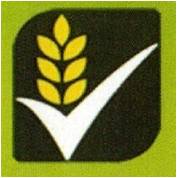 15.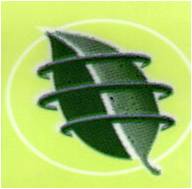 16.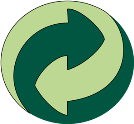 